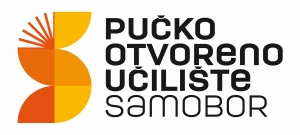 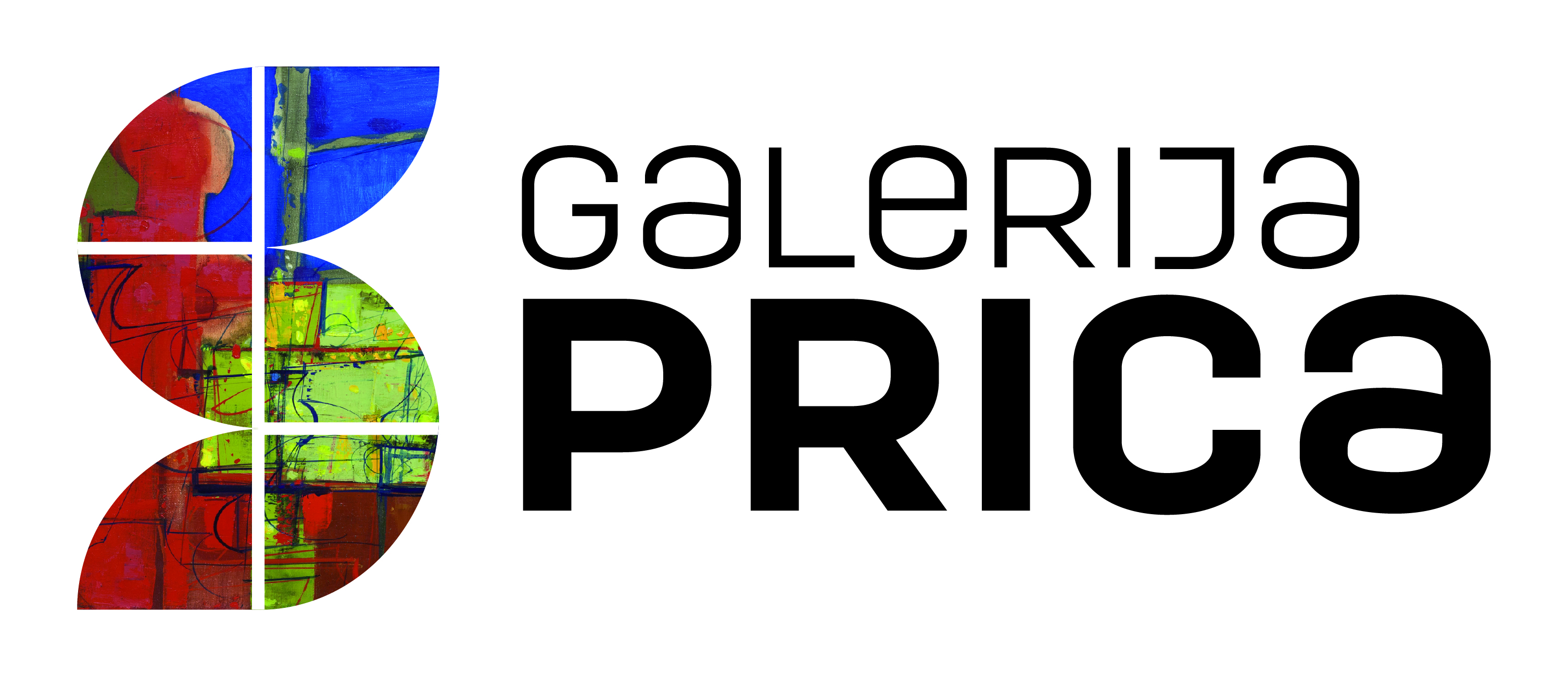 OBRAZACZahtjeva za ostvarivanje uvida u muzejsku građu i dokumentaciju
Galerije Zlatko i Vesna Prica1. Informacije o podnositelju zahtjeva:2. Informacije o muzejskoj građi i muzejskoj dokumentaciji:Molim da mi se odobri ostvarivanje uvida u slijedeću muzejsku građu i muzejsku dokumentaciju (ukoliko je poznato, navesti naziv muzejske zbirke/dokumentacijskog fonda/arhivskog fonda i inventarni broj predmeta/akta/spisa):ODOBRENJE ZAHTJEVAne odobrava se	odobrava seRavnateljica POU SamoborJelena VojvodaU Samoboru,Ur. broj: *	Potpisom Obrasca Zahtjeva za ostvarivanje uvida i prava na korištenje muzejske građe i muzejske dokumentacije Muzeja za umjetnost i obrt korisnik:-	prihvaća uvjete i način ostvarivanja uvida u muzejsku građu i muzejsku dokumentaciju Muzeja za umjetnost i obrt, koji su navedeni u Pravilniku o uvjetima i načinu uvida u muzejsku građu i muzejsku dokumentaciju Muzeja za umjetnost i obrti čiji sastavni dio je ovaj Obrazac Zahtjeva za ostvarivanje uvida i prava na korištenje muzejske građe i muzejske dokumentacije Muzeja za umjetnost i obrt,-	se obvezuje upotrijebiti muzejsku građu i muzejsku dokumentaciju za koju je ostvario uvid samo u navedene svrhe,-	se obvezuje upotrijebiti muzejsku građu i muzejsku dokumentaciju za koju je ostvario uvid samo za osobne potrebe (informacija/e dobivena/e ostvarenjem uvida u muzejsku građu i muzejsku dokumentaciju nije/su prenosiva/e na neku drugu osobu, drugog korisnika ili instituciju).Ime i prezimeZanimanjeInstitucijaAdresaTelefonE-mailDatumSvrha ostvarivanja uvida u muzejsku građu i muzejsku dokumentaciju: Navedena muzejska građa i muzejska dokumentacija koristit će se za: Molim da mi se izradi: Potpis podnositelja zahtjeva *